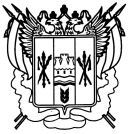 Российская ФедерацияРостовская областьЗаветинский районмуниципальное образование «Заветинское сельское поселение»Администрация Заветинского сельского поселенияПостановление№ 108   24.11.2022                                                                                              с.Заветное         В соответствии с Федеральными законами от 06.10.2003 №131-ФЗ        «Об общих принципах организации местного самоуправления в Российской Федерации», от 28.12.2013 № 443-ФЗ «О федеральной информационной адресной системе и о внесении изменений в Федеральный закон «Об общих принципах организации местного самоуправления в Российской Федерации», постановлением Российской Федерации от 19.11.2014 № 1221 «Об утверждении правил присвоения, изменения и аннулирования адресов», Уставом муниципального образования «Заветинское сельское поселение», постановлением Администрации Заветинского сельского поселения от 23.11.2015 № 212 (в ред. от 08.08.2017 № 97, от 16.03.2018 № 20) «Об утверждении административного регламента Администрации Заветинского сельского поселения по предоставлению муниципальной услуги «Присвоение, изменение и аннулирование адреса объекта адресации», в связи с необходимостью присвоения идентичного адреса объектам капитального строительства и находящегося под ними земельного участка с кадастровым номером 61:11:0010101:3027, расположенного на территории Заветинского сельского поселения, в целях упорядочения адресного хозяйстваПОСТАНОВЛЯЮ:Изменить адрес объектам адресации: нежилому зданию площадью 358,2 кв. метра с кадастровым номером 61:11:0010101:6340, нежилому зданию площадью 648,2 кв. метра с кадастровым номером 61:11:0010101:6341, расположенным по адресу: Ростовская область, Заветинский район, с.Заветное, ул. Герцена, д. 1, на новый адрес: Российская Федерация, Ростовская область, Заветинский район, Заветинское сельское поселение, с.Заветное, ул. Герцена, д. 1б.Внести в федеральную информационную адресную систему (ФИАС)
адрес объектам недвижимости, присвоенный настоящим постановлением.Постановление вступает в силу с даты регистрации и подлежит официальному опубликованию.Контроль за исполнением постановления оставляю за собой. И. о. Главы Администрации Заветинского сельского поселения                                          А.А. ПлетневаПостановление вносит главный специалист по вопросам имущественных и земельных отношенийОб изменении адресов нежилым зданиям с кадастровыми номерами 61:11:0010101:6340, 61:11:0010101:6341